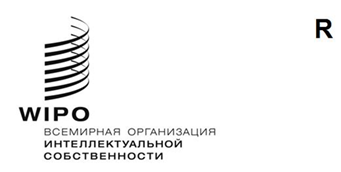 A/62/2 Prov.3ОРИГИнал:  английскийдата:  28 сентября 2021 г.Ассамблеи государств – членов ВОИСШестьдесят вторая серия заседанийЖенева, 4–8 октября 2021 г.Список документовподготовлен СекретариатомПУНКТ 1 ПОВЕСТКИ ДНЯ	ОТКРЫТИЕ СЕССИЙA/62/INF/1 Rev. (Общая информация)ПУНКТ 2 ПОВЕСТКИ ДНЯ	ПРИНЯТИЕ ПОВЕСТКИ ДНЯA/62/1 Prov.2 (Проект сводной повестки дня)A/62/2 Prov.3 (Список документов)ПУНКТ 3 ПОВЕСТКИ ДНЯ	ВЫБОРЫ ДОЛЖНОСТНЫХ ЛИЦA/62/INF/2 (Должностные лица)ПУНКТ 4 повестки дня	Докдад генерального директора ассамблеям воисДоклад и заявление будут размещены на веб-сайте ВОИС.Пункт 5 повестки дня	ОБЩИЕ ЗАЯВЛЕНИЯОбщие заявления, представленные делегациями, будут размещены на веб-сайте ВОИС.Пункт 6 повестки дня	ДОПУСК НАБЛЮДАТЕЛЕЙA/62/3 Rev. (Допуск наблюдателей)A/62/4 Rev. (Обновление списка неправительственных организаций, аккредитованных в качестве наблюдателей при ВОИС)Пункт 7 повестки дня	одобрение соглашенийWO/CC/80/1 (Одобрение соглашений)ПУНКТ 8 повестки дня	Состав Координационного комитета ВОИС и Исполнительных комитетов Парижского и Бернского союзовA/62/5 (Состав Координационного комитета ВОИС и Исполнительных комитетов Парижского и Бернского союзов)A/62/10 (Совместное предложение Группы стран Центральной Азии, Кавказа и Восточной Европы, Группы государств Центральной Европы и Балтии, Группы В и Группы стран Латинской Америки и Карибского бассейна о распределении вакантных мест для целей избрания членов Координационного комитета ВОИС)A/62/11 (Совместное предложение Азиатско-Тихоокеанской группы (АТГ) и Африканской группы в отношении состава Координационного комитета ВОИС)Пункт 9 повестки дня	Состав Комитета по программе и бюджетуWO/GA/54/1 (Состав Комитета по программе и бюджету)Пункт 10 повестки дня	ОТЧЕТЫ ПО ВОПРОСАМ АУДИТА И НАДЗОРАWO/GA/54/2 (Отчет Независимого консультативного комитета ВОИС по надзору (НККН))A/62/6	(Отчет Внешнего аудитора)WO/GA/54/3 (Годовой отчет Директора Отдела внутреннего надзора (ОВН))A/62/7	(Перечень решений, принятых Комитетом по программе и бюджету)Пункт 11 повестки дня	Отчет о работе комитета по программе и бюджетуA/62/7 (Перечень решений, принятых Комитетом по программе и бюджету)ПУНКТ 12 повестки дня	ОТЧЕТЫ О ЗАСЕДАНИях ВОИСA/62/9 (Отчеты о заседаниях ВОИС)ПУНКТ 13 ПОВЕСТКИ ДНЯ	Отчет о работе Постоянного комитета по авторскому праву и смежным правам (ПКАП)WO/GA/54/4 (Отчет о работе Постоянного комитета по авторскому праву и смежным правам (ПКАП))ПУНКТ 14 повестки дня	Отчет о работе Постоянного комитета по патентному праву (ПКПП)WO/GA/54/5 (Отчет о работе Постоянного комитета по патентному 
праву (ПКПП))ПУНКТ 15 повестки дня	Отчет о работе Постоянного комитета по законодательству в области товарных знаков, промышленных образцов и географических указаний (ПКТЗ)WO/GA/54/7 (Отчет о работе Постоянного комитета по законодательству в области товарных знаков, промышленных образцов и географических указаний (ПКТЗ))ПУНКТ 16 повестки дня	Вопросы, касающиеся созыва дипломатической конференции по принятию договора о законах по образцам (ДЗО)WO/GA/54/8 (Вопросы, касающиеся созыва дипломатической конференции по принятию договора о законах по образцам (ДЗО))ПУНКТ 17 повестки дня	Отчет о работе Комитета по развитию и интеллектуальной собственности (КРИС) и обзор выполнения рекомендаций Повестки дня в области развитияWO/GA/54/9 (Отчет о работе Комитета по развитию и интеллектуальной собственности (КРИС) и обзор выполнения рекомендаций Повестки дня в области развития)ПУНКТ 18 повестки дня	Отчет о работе Межправительственного комитета по интеллектуальной собственности, генетическим ресурсам, традиционным знаниям и фольклору (МКГР)WO/GA/54/10 (Отчет о работе Межправительственного комитета по интеллектуальной собственности, генетическим ресурсам, традиционным знаниям и фольклору (МКГР))Пункт 19 повестки дня	ОТЧЕТ О РАБОТЕ КОМИТЕТА ПО СТАНДАРТАМ ВОИС (КСВ) И СМЕЖНЫХ ВОПРОСАХWO/GA/54/11 (Отчет о работе Комитета по стандартам ВОИС (КСВ))WO/GA/54/14 (Вопросы, касающиеся даты внедрения стандарта ВОИС ST.26)ПУНКТ 20 повестки дня	Отчет о работе Консультативного комитета по защите прав (ККЗП)WO/GA/54/12 (Отчет о работе Консультативного комитета по защите 
прав (ККЗП))Пункт 21 повестки дня	СИСТЕМА PCTPCT/A/53/1 (Назначение Евразийского патентного ведомства в качестве Международного поискового органа и Органа международной предварительной экспертизы в рамках РСТ)PCT/A/53/2 (Оценка системы дополнительного международного поиска)PCT/A/53/3 (Предлагаемые поправки к Инструкции к PCT)Пункт 22 повестки дня	МАДРИДСКАЯ СИСТЕМАMM/A/55/1 (Предлагаемые поправки к Инструкции к Протоколу к Мадридскому соглашению о международной регистрации знаков)ПУНКТ 23 повестки дня	Гаагская системаH/A/41/1 (Предлагаемые поправки к Общей инструкции к Акту 1999 г. и 
Акту 1960 г. Гаагского соглашения)ПУНКТ 24 повестки дня	Лиссабонская системаLI/A/38/1 (Развитие Лиссабонской системы)LI/A/38/2 (Предлагаемые поправки к Общей инструкции к Лиссабонскому соглашению и Женевскому акту Лиссабонского соглашения)ПУНКТ 25 повестки дня	Центр ВОИС по арбитражу и посредничеству, включая доменные именаWO/GA/54/13 (Центр ВОИС по арбитражу и посредничеству, включая доменные имена)Пункт 26 повестки дня	ДОГОВОР О ПАТЕНТНОМ ПРАВЕ (PLT)WO/GA/54/6 (Техническая помощь и содействие, касающиеся Договора о патентном праве (PLT))Пункт 27 повестки дня	СИНГАПУРСКИЙ ДОГОВОР О ЗАКОНАХ ПО ТОВАРНЫМ ЗНАКАМ (STLT)STLT/A/14/1 (Техническая помощь и содействие, касающиеся Сингапурского договора о законах по товарным знакам (STLT))ПУНКТ 28 повестки дня	Марракешский договор об облегчении доступа слепых и лиц с нарушениями зрения или иными ограниченными способностями воспринимать печатную информацию к опубликованным произведениям (МДС)MVT/A/6/1 Rev. (Информация о статусе Марракешского договора)Пункт 29 повестки дня	пекинский договор по аудиовизуальным исполнениям (ПДАИ)BTAP/A/2/1 Rev. (Информация о статусе Пекинского договора по аудиовизуальным исполнениям)ПУНКТ 30 повестки дня	Отчеты по кадровым вопросамWO/CC/80/INF/1 (Годовой отчет о людских ресурсах)WO/CC/80/INF/2 (Годовой отчет Бюро по вопросам этики)WO/CC/80/2 (Стратегия в отношении людских ресурсов (ЛР) на 2022–2026 гг.)WO/CC/80/4 (Пенсионный комитет персонала ВОИС)ПУНКТ 31 повестки дня	Поправки к положениям и правилам о персоналеWO/CC/80/3 (Поправки к положениям и правилам о персонале)Пункт 32 повестки дня	принятие отчетаКраткий отчетПункт 33 повестки дня	ЗАКРЫТИЕ СЕССИЙСписок документов по серийному номеруСерийный номер	Название документаA/62/INF/1 Rev.	Общая информацияA/62/INF/2	Должностные лицаA/62/INF/3	Информация о членском составе отдельных договоров, административные функции в отношении которых выполняет ВОИС, и вопросы, связанные с организационно-правовой реформойA/62/INF/4	Положение с уплатой взносов по состоянию на 31 августа 2021 г.A/62/INF/5 Prov.1	Предварительный список участниковA/62/1 Prov.2	Проект сводной повестки дняA/62/2 Prov.3	Список документовA/62/3 Rev.	Допуск наблюдателейA/62/4 Rev.	Обновление списка неправительственных организаций, аккредитованных в качестве наблюдателей при ВОИСA/62/5	Состав Координационного комитета ВОИС и Исполнительных комитетов Парижского и Бернского союзовA/62/6	Отчет Внешнего аудитораA/62/7	Перечень решений, принятых Комитетом по программе и бюджетуA/62/8	(номер изъят)A/62/9	Отчеты о заседаниях ВОИСA/62/10	Совместное предложение Группы стран Центральной Азии, Кавказа и Восточной Европы, Группы государств Центральной Европы и Балтии, Группы В и Группы стран Латинской Америки и Карибского бассейна о распределении вакантных мест для целей избрания членов Координационного комитета ВОИСA/62/11	Совместное предложение Азиатско-Тихоокеанской группы (АТГ) и Африканской группы в отношении состава Координационного комитета ВОИСWO/GA/54/1	Состав Комитета по программе и бюджетуWO/GA/54/2	Отчет Независимого консультативного комитета ВОИС по надзору (НККН)WO/GA/54/3	Годовой отчет Директора Отдела внутреннего надзора (ОВН)WO/GA/54/4	Отчет о работе Постоянного комитета по авторскому праву и смежным правам (ПКАП)Серийный номер	Название документа3WO/GA/54/5	Отчет о работе Постоянного комитета по патентному праву (ПКПП)WO/GA/54/6	Техническая помощь и содействие, касающиеся Договора о патентном праве (PLT)WO/GA/54/7	Отчет о работе Постоянного комитета по законодательству в области товарных знаков, промышленных образцов и географических указаний (ПКТЗ)WO/GA/54/8	Вопросы, касающиеся созыва дипломатической конференции по принятию договора о законах по образцам (ДЗО)WO/GA/54/9	Отчет о работе Комитета по развитию и интеллектуальной собственности (КРИС) и обзор выполнения рекомендаций Повестки дня в области развитияWO/GA/54/10	Отчет о работе Межправительственного комитета по интеллектуальной собственности, генетическим ресурсам, традиционным знаниям и фольклору (МКГР)WO/GA/54/11	Отчет о работе Комитета по стандартам ВОИС (КСВ)WO/GA/54/12	Отчет о работе Консультативного комитета по защите прав (ККЗП)WO/GA/54/13	Центр ВОИС по арбитражу и посредничеству, включая доменные именаWO/GA/54/14	Вопросы, касающиеся даты внедрения стандарта ВОИС ST.26WO/CC/80/INF/1	Годовой отчет о людских ресурсахWO/CC/80/INF/2	Годовой отчет Бюро по вопросам этикиWO/CC/80/1	Одобрение соглашенийWO/CC/80/2	Стратегия в отношении людских ресурсов (ЛР) на 2022–2026 гг.WO/CC/80/3	Поправки к положениям и правилам о персоналеWO/CC/80/4	Пенсионный комитет персонала ВОИСPCT/A/53/1	Назначение Евразийского патентного ведомства в качестве Международного поискового органа и Органа международной предварительной экспертизы в рамках РСТPCT/A/53/2	Оценка системы дополнительного международного поискаPCT/A/53/3	Предлагаемые поправки к Инструкции к PCTMM/A/55/1	Предлагаемые поправки к Инструкции к Протоколу к Мадридскому соглашению о международной регистрации знаковH/A/41/1	Предлагаемые поправки к Общей инструкции к Акту 1999 г. и Акту 1960 г. Гаагского соглашенияLI/A/38/1	Развитие Лиссабонской системыСерийный номер	Название документа3LI/A/38/2	Предлагаемые поправки к Общей инструкции к Лиссабонскому соглашению и Женевскому акту Лиссабонского соглашенияSTLT/A/14/1	Техническая помощь и содействие, касающиеся Сингапурского договора о законах по товарным знакам (STLT)MVT/A/6/INF/1	Отчет о деятельности Консорциума доступных книгMVT/A/6/1 Rev.	Информация о статусе Марракешского договораBTAP/A/2/1 Rev.	Информация о статусе Пекинского договора по аудиовизуальным исполнениям[Конец документа]